羽村取水堰～小作浄水場～石川酒造（地ビール製造見学）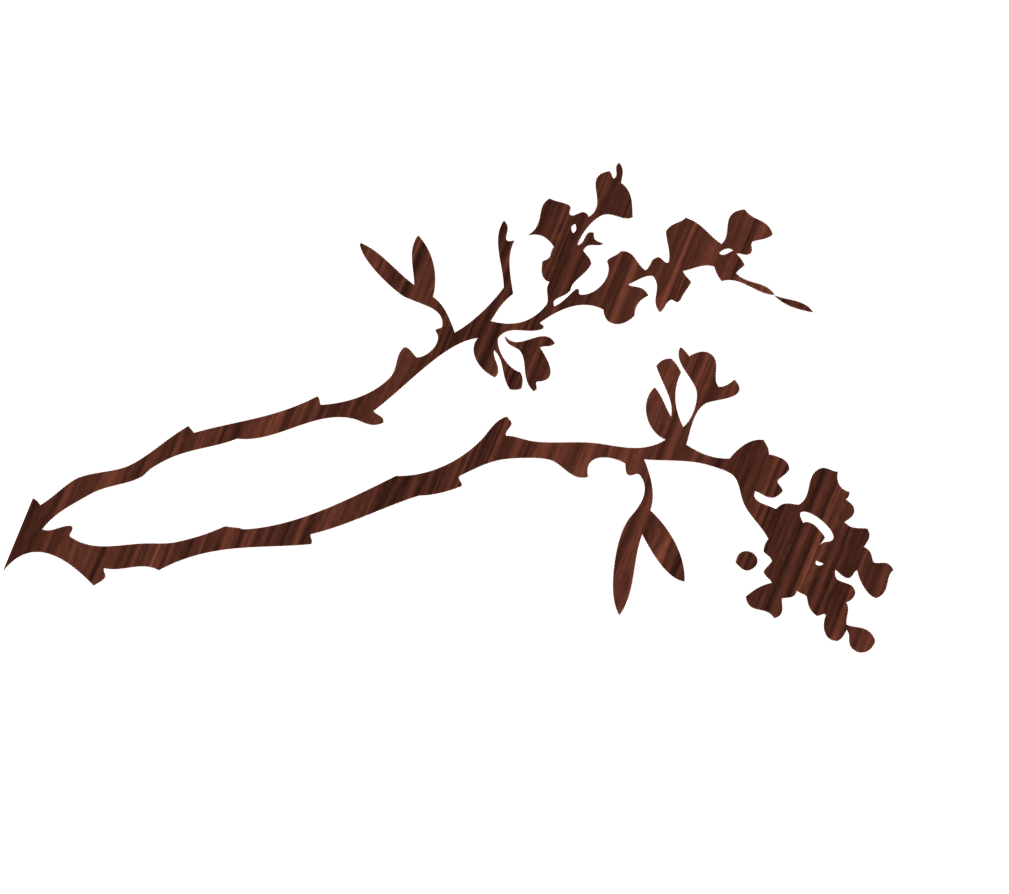 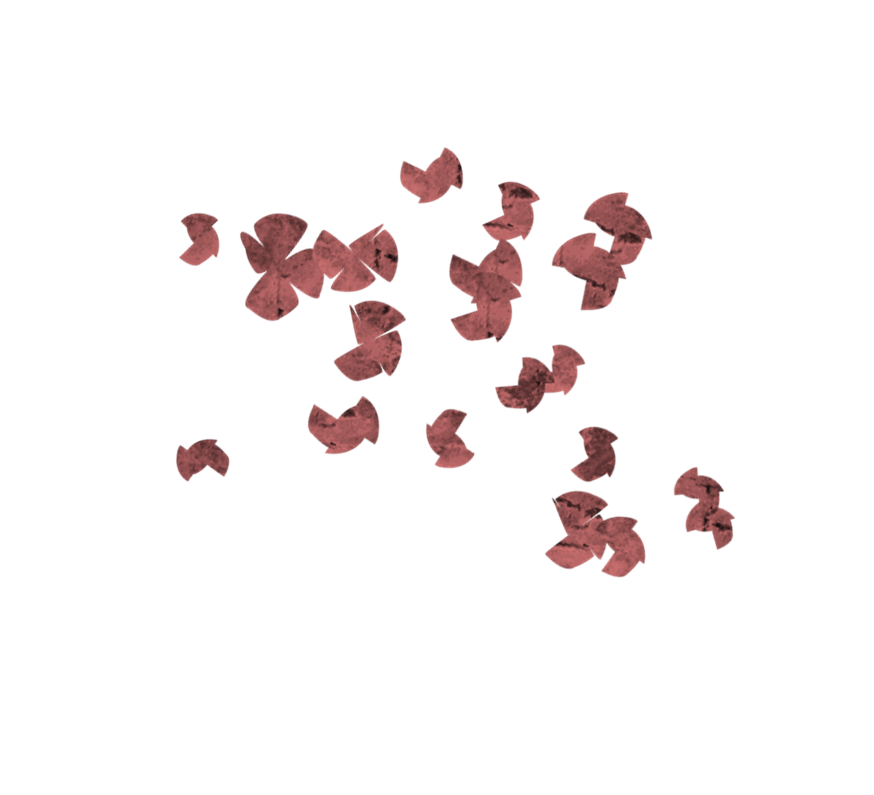 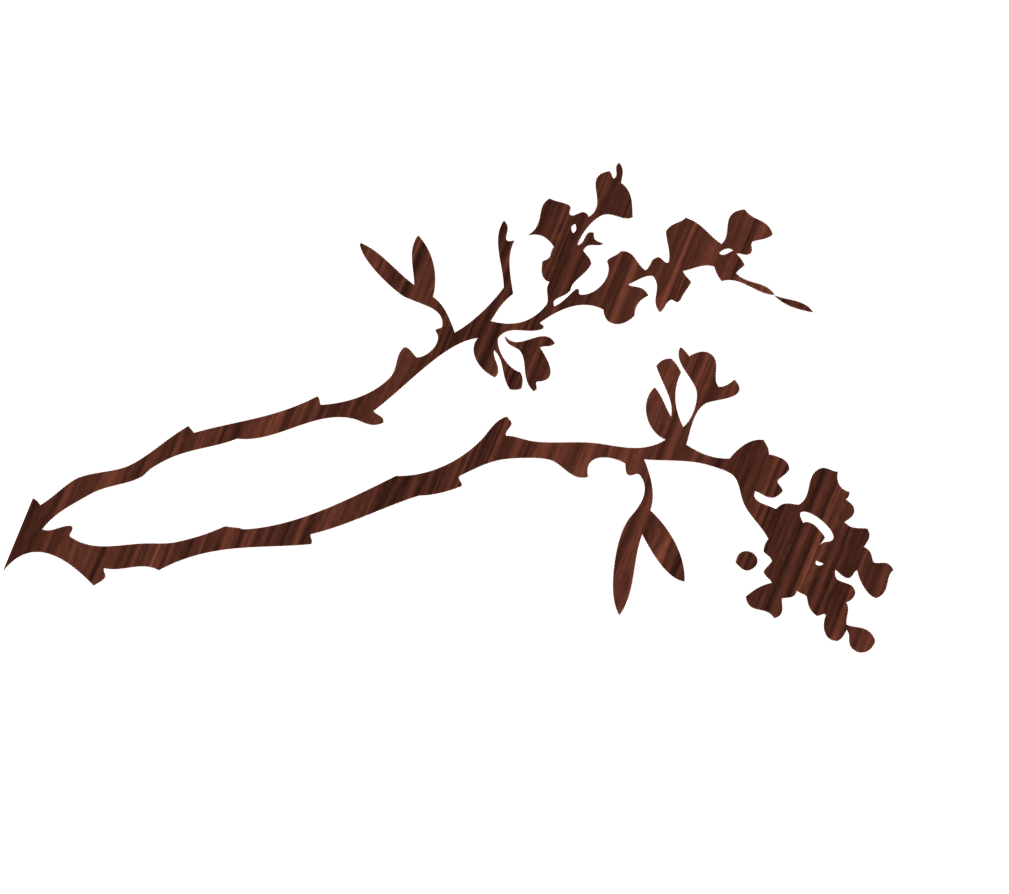 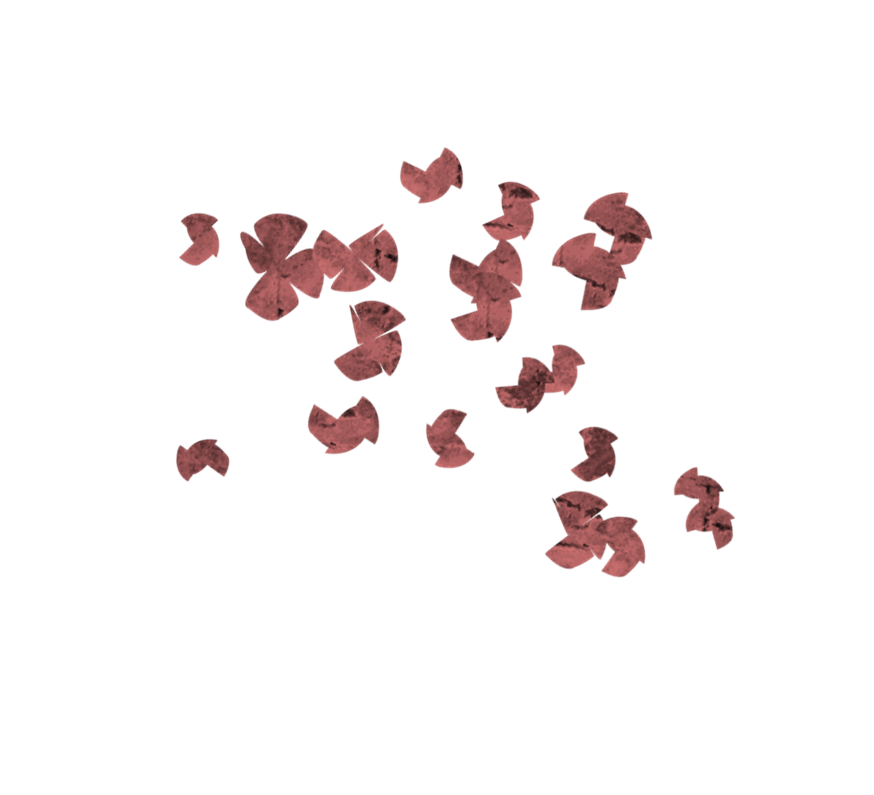 水道水は　どこから　来るの？2015年　第1回市民学習会2015年4月30日（木）集合時間・場所８：３０　玉川上水駅　立川バス上水営業所　（出発８：４５）８：５０　けやき台団地　ヤオコー隣うえまつでんき　（出発９：００）　　　　９：１０　セブンイレブン西砂２丁目店前　（出発９：２０）解散予定　西砂町１６：００　玉川上水１６：１５　若葉町　１６：３０参加費　　３，０００円（バス代、昼食代込）　私たちの暮らしに欠かすことのできない多摩川の水が、どのように分水され、どのように処理されて、上水道（飲用水）になっているのかを見学します。また、立川産のブルーベリーと多摩地域の地下水（多摩川の伏流水）を使用した地ビールの製造工程を見学し、地下水の保全について考えます。